_____________________________________________________________________________________CONSELHO MUNICIPAL DOS DIREITOS DA CRIANÇA E DO ADOLESCENTE DE IBIRAIARAS-RS_____________________________________________________________________________________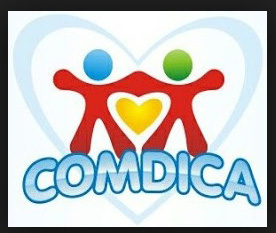 EDITAL N° 35/2023Torna Público os candidatos eleitos no processo de escolha dos membros do Conselho Tutelar de Ibiraiaras 2024-2027.O Conselho Municipal dos Direitos da Criança e do Adolescente, no uso de suas atribuições, fundamentadas na Lei Municipal n° 2.601/2022 a qual dispõe sobre a Política Municipal de Proteção aos Direitos da Criança e do Adolescente, o Conselho Municipal dos Direitos da Criança e do Adolescente, o Fundo Municipal dos Direitos da Criança e do Adolescente, o Sistema Municipal de Atendimento Socioeducativo e o Conselho Tutelar e, com fundamento no que prevê o Estatuto da Criança e do Adolescente, e, juntamente com a Comissão Eleitoral Especial, torna público o que segue:Art. 1° - Relação dos Candidatos Eleitos Nº de votantes: 1.471Votos Brancos: 7Votos Nulos:  7Art. 2°- O Edital n° 08/2023, o item 11 – DA APURAÇÃO, subitem 11.7, diz o seguinte, in verbis: 11. DA APURAÇÃO(...)11.7 – No caso de empate na votação, será considerado eleito o candidato com melhor nota na prova de avaliação; persistindo o empate, será considerado eleito o candidato com mais idade.” Art. 3°- De acordo com os requisitos do Edital acima descrito e com a Ata da Comissão Especial Eleitoral n° 11/2023, obteve-se a seguinte classificação. Município de Ibiraiaras-RS, 02 de outubro de 2023.Eduarda Bocchi Mezzomo                                Stéfany da SilvaPresidente do COMDICA                                      Presidente da Comissão Eleitoral Especial NOMEVOTOSCLASSIFICAÇÃOLenice Barea Secchim1981° TitularGessi Bonês1922° TitularZiane Pomatti Cristianetti1913° TitularCatiane Rossoni1764° TitularCida Preto1435° TitularGecer Cazanatto1291° SuplenteElenize Dallacort1132°SuplenteVanessa Sangalli Piton1133°SuplenteSilvania de Souza1094°SuplenteKelli Candaten935°SuplenteNOMEVOTOSNOTACLASSIFICAÇÃOElenize Dallacort 113222° SuplenteVanessa Sangalli Piton113193° Suplente